TIME TABLE FOR M. Sc. 2ND SEMESTER -2023-24, DEPARTMENT OF CHEMISTRY W.E.F. 05.02.2024JPD: Dr. J P Dhal; BT: Dr. B Tosh; AS: Dr. Alfa Sharma; AB: Dr. A Banarjee; SD: Dr. S Das; LG: Dr. L. Giri; MM: Dr. M. MaharanaClass room: A2-505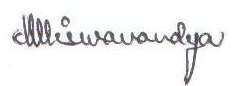 PIC, TIME TABLEDAY/TIME9.00-10.00 AM10.00-11.00 AM11.00-12.00 PM12.00-1.00 PM1.00-2.00 PM2.00-3.00 PM3.00-4.00 PM3.00-4.00 PM4.00-5.00 PMMONDAYBiochemistry (SD)Organic Chemistry-II (LG)Physical Chem.-I (AS)BREAKInorganic Chemistry Laboratory (BT, AB)Inorganic Chemistry Laboratory (BT, AB)Inorganic Chemistry Laboratory (BT, AB)Inorganic Chemistry Laboratory (BT, AB)TUESDAYOrganic Chemistry-II (LG)Physical Chemistry-I (AS)Inorganic Chemistry-II(AB)BREAKBiolchemistry (SD)Physical Chem.-I (AS)Physical Chem.-I (AS)Inorganic Chemistry-II (AB)WEDNESDAYBREAKInorganic Chemistry-II (AB)Physical Chemistry-I (AS)Organic Chemistry-II (LG)Inorganic Chemistry-II (AB)Inorganic Chemistry-II (AB)THURSDAYBREAKOrganic Chemistry Laboratory (LG, MM)Organic Chemistry Laboratory (LG, MM)Organic Chemistry Laboratory (LG, MM)Organic Chemistry Laboratory (LG, MM)FRIDAYOrganic Chemistry-II (LG)Biochemistry (SD)BREAKPhysical Chemistry Laboratory-I (JPD, AS)Physical Chemistry Laboratory-I (JPD, AS)Physical Chemistry Laboratory-I (JPD, AS)Physical Chemistry Laboratory-I (JPD, AS)SATURDAYREMEDIAL CLASSES, STUDENT MENTORING, INDUSTRIAL VISITS ETC. ON 1ST AND 3RD SATURDAYS OF EVERY MONTHREMEDIAL CLASSES, STUDENT MENTORING, INDUSTRIAL VISITS ETC. ON 1ST AND 3RD SATURDAYS OF EVERY MONTHREMEDIAL CLASSES, STUDENT MENTORING, INDUSTRIAL VISITS ETC. ON 1ST AND 3RD SATURDAYS OF EVERY MONTHREMEDIAL CLASSES, STUDENT MENTORING, INDUSTRIAL VISITS ETC. ON 1ST AND 3RD SATURDAYS OF EVERY MONTHREMEDIAL CLASSES, STUDENT MENTORING, INDUSTRIAL VISITS ETC. ON 1ST AND 3RD SATURDAYS OF EVERY MONTHREMEDIAL CLASSES, STUDENT MENTORING, INDUSTRIAL VISITS ETC. ON 1ST AND 3RD SATURDAYS OF EVERY MONTHREMEDIAL CLASSES, STUDENT MENTORING, INDUSTRIAL VISITS ETC. ON 1ST AND 3RD SATURDAYS OF EVERY MONTHREMEDIAL CLASSES, STUDENT MENTORING, INDUSTRIAL VISITS ETC. ON 1ST AND 3RD SATURDAYS OF EVERY MONTHREMEDIAL CLASSES, STUDENT MENTORING, INDUSTRIAL VISITS ETC. ON 1ST AND 3RD SATURDAYS OF EVERY MONTH